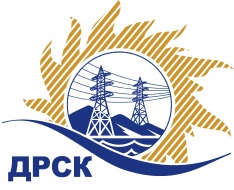 Акционерное Общество«Дальневосточная распределительная сетевая  компания»Протокол заседания Закупочной комиссии по вскрытию поступивших конвертовг. БлаговещенскСпособ и предмет закупки: открытый электронный запрос предложений  на право заключения Договора на выполнение работ Проведение землеустроительных работ по установлению границ охранных зон ПС 110/35 кВ, расположенных на территории Хабаровского края, закупка 399 р. 9 ГКПЗ 2017.ПРИСУТСТВОВАЛИ:  члены  постоянно действующей Закупочной комиссии 2 уровня АО «ДРСК» Информация о результатах вскрытия конвертов:В адрес Организатора закупки поступило 4 (четыре) Заявки на участие в закупке, конверты с которыми были размещены в электронном виде на Торговой площадке Системы www.b2b-energo.ruВскрытие конвертов было осуществлено в электронном сейфе Организатора закупки на Торговой площадке Системы www.b2b-energo.ru. автоматически.Дата и время начала процедуры вскрытия конвертов с заявками участников: 10:00 (время местное) 21.12.2016 г.Место проведения процедуры вскрытия конвертов с заявками участников: Торговая площадка Системы www.b2b-energo.ruВ конвертах обнаружены заявки следующих участников:Ответственный секретарь Закупочной комиссии 2 уровня АО «ДРСК»	М.Г. ЕлисееваИсп. Т.В. Коротаева(4162) 397-205№ 59/ПрУ-В«21» декабря 2016№п/пНаименование Участника закупки и его адресЦена заявки на участие в закупке1ООО "КИ-Партнер" (680028, Россия, Хабаровский край, г. Хабаровск, ул. Серышева, д. 22, оф. 316)Заявка, подана 19.12.2016 в 07:11
2 100 000,00 руб. без учета НДС (НДС не облагается)2ООО "ГЕОСТРОЙПРОЕКТ" (675000, Россия, Амурская обл., г. Благовещенск, ул. Шевченко, д. 20)Заявка, подана 19.12.2016 в 06:57
2 150 000,00 руб. без учета НДС (НДС не облагается)3ОАО "Бирземпроект" (679016, г. Биробиджан, ул. Шолом-Алейхема, д. 27-А)Заявка, подана 19.12.2016 в 03:38
2 399 000,00 руб. без учета НДС (НДС не облагается)4ООО "ЭНЕРГОРЕГИОН" (690091, Россия, Приморский край, г. Владивосток, ул. Алеутская, д. 45 А)Заявка, подана 20.12.2016 в 03:28
2 489 258,49 руб. без учета НДС 2 937 325,02 руб. с учетом НДС 